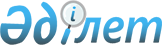 Об установлении публичного сервитута на земельные участкиПостановление акимата города Костаная Костанайской области от 5 марта 2024 года № 340
      В соответствии с подпунктом 5-1 со статьей 18, пунктом 4 статьи 69 Земельного кодекса Республики Казахстан, статьей 31 Закона Республики Казахстан "О местном государственном управлении и самоуправлении в Республике Казахстан", на основании землеустроительных проектов, утвержденных приказами государственного учреждения "Отдел земельных отношений акимата города Костаная" от 30 января 2024 года № 43, № 44 акимат города Костаная ПОСТАНОВЛЯЕТ:
      1. Установить государственному коммунальному предприятию "Костанай-Су" акимата города Костаная государственного учреждения "Отдел жилищно-коммунального хозяйства, пассажирского транспорта и автомобильных дорог акимата города Костаная" из категории земель населенных пунктов публичные сервитут на земельные участки, расположенные по адресу:
      город Костанай, улица Лермонтова, для реконструкции самотечного канализационного коллектора через среднюю школу № 11 до улицы Лермонтова, в городе Костанай, общей площадью 0,3198 гектар;
      город Костанай, по улице Тәуелсіздік от улицы Тәуелсіздік, 84 - улица Алтынсарина – улица Пушкина, для реконструкции самотечного канализационного коллектора по улице Тәуелсіздік от улицы Тәуелсіздік, 84 - улица Алтынсарина – улица Пушкина, в городе Костанай, общей площадью 0,3960 гектар.
      2. Государственному учреждению "Отдел земельных отношений акимата города Костаная" в установленном законодательством Республики Казахстан порядке обеспечить:
      1) направление настоящего постановления в течение пяти рабочих дней со дня подписания на официальное опубликование в эталонном контрольном банке нормативных правовых актов Республики Казахстан.
      2) размещение настоящего постановления на интернет-ресурсе акимата города Костаная после его официального опубликования.
      3. Контроль за исполнением настоящего постановления возложить на курирующего заместителя акима города Костаная.
      4. Настоящее постановление вводится в действие по истечении десяти календарных дней после дня его первого официального опубликования.
					© 2012. РГП на ПХВ «Институт законодательства и правовой информации Республики Казахстан» Министерства юстиции Республики Казахстан
				
      Аким 

М. Жундубаев
